ПОСТАНОВЛЕНИЕАдминистрации муниципального образования «Мамхегское сельское поселение»От 09.06.2021 года №19                                                                                 а.Мамхег«О внесении изменений в положение о порядке рассмотрения обращений граждан, поступивших в администрацию муниципального образования «Мамхегское сельское поселение»  В соответствии с Законом Российской Федерации о поправке к Конституции Российской Федерации от 14.03.2020г. №1-ФКЗ «О совершенствовании регулирования отдельных вопросов организации и функционирования публичной власти» ст. 95 Конституции Российской Федерации, в целях приведения Постановление №26 от 21.06.2017г. «Об утверждении положение, о порядке рассмотрения обращений граждан, поступивших в администрацию муниципального образования «Мамхегское сельское поселение» руководствуясь Уставом муниципального образования «Мамхегское сельское поселение» администрация муниципального образования «Мамхегское сельское поселение» ПОСТАНОВЛЯЕТ:       1. Внести в положение о порядке рассмотрения обращений граждан, поступивших в администрацию муниципального образования «Мамхегское сельское поселение»   утверждённый постановлением главы муниципального образования  «Мамхегское сельское поселение»  от 21июня  2017 г № 26 следующие изменения:  1) В разделе 8. Пункта 8.19. Слова «члены Советов Федерации» заменить словами «Сенаторы Российской Федерации».       2. Разместить настоящее постановление на официальном сайте администрации «Мамхегское сельское поселение» в сети интернет и обнародовать в районной газете «Заря».       3. Контроль за исполнение настоящего постановления оставляю за собой.Исполняющий обязанности главы администрацииМуниципального образования«Мамхегское сельское поселение»                                                           А.Ю. Хамерзоков РЕСПУБЛИКА АДЫГЕЯАдминистрация      МО «Мамхегское сельское                   поселение»                                      385440, а. Мамхег,, ул. Советская,54а. 88-777-3-9-22-34 АДЫГЭ РЕСПУБЛИКМуниципальнэ образованиеу«Мамхыгъэ чъыпIэ кой»иадминистрацие385440, къ. Мамхэгъ,ур. Советскэм, 54а.88-777-3-9-22-34 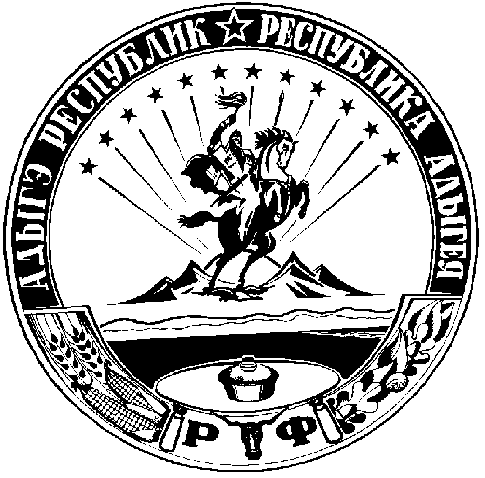 